ATZINUMS Nr. 22/11-3.7/18par atbilstību ugunsdrošības prasībāmAtzinums iesniegšanai derīgs sešus mēnešus.Atzinumu var apstrīdēt viena mēneša laikā no tā spēkā stāšanās dienas augstākstāvošai amatpersonai:Atzinumu saņēmu:20____. gada ___. ___________DOKUMENTS PARAKSTĪTS AR DROŠU ELEKTRONISKO PARAKSTU UN SATURLAIKA ZĪMOGU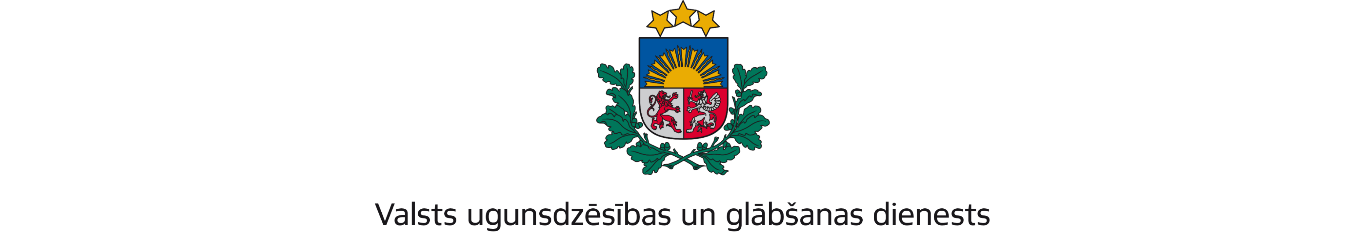 ZEMGALES REĢIONA PĀRVALDEDobeles iela 16, Jelgava, LV-3001; tālr.: 63037551; e – pasts: zemgale@vugd.gov.lv; www.vugd.gov.lvJelgavaSIA “Zemgale S”(izdošanas vieta)(juridiskās personas nosaukums vai fiziskās personas vārds, uzvārds)08.05.2023.Reģ.Nr. 43603022715(datums)(juridiskās personas reģistrācijas numurs vai fiziskās personas kods) Skolotāju iela 3 Jelgava, LV-3001(juridiskās vai fiziskās personas adrese)1.Apsekots: Atpūtas komplekss „Brīvdienu māja Ānes muižā” (turpmāk – Objekts)(apsekoto būvju, ēku vai telpu nosaukums)2.Adrese: “Otto”, Āne, Cenu pagasts, Jelgavas novads, LV-30433.Īpašnieks (valdītājs): SIA “Zemgale S”(juridiskās personas nosaukums vai fiziskās personas vārds, uzvārds)Reģ.Nr. 43603022715,  Skolotāju iela 3 Jelgava, LV-3001(juridiskās personas reģistrācijas numurs vai fiziskās personas kods; adrese)4.Iesniegtie dokumenti: SIA „Zemgale S” valdes locekļa Aivara Šembela 2023. gada 3.maija iesniegums Nr. 1-05/20235.Apsekoto būvju, ēku vai telpu raksturojums: Brīvdienu mājas “Ānes muiža” ēkasun telpas nodrošinātas  ar ugunsdzēsības aparātiem, ugunsdzēsības pārklājiemun automātisko ugunsgrēka atklāšanas un trauksmes  signalizācijas sistēmu.6.Pārbaudes laikā konstatētie ugunsdrošības prasību pārkāpumi: netika konstatēti7.Slēdziens: Objekts atbilst ugunsdrošības prasībām diennakts nometņu rīkošanai.8.Atzinums izdots saskaņā ar: Ministru kabineta 2009.gada 1.septembra noteikumu Nr.981 „Bērnu nometņu organizēšanas un darbības kārtība” 8.5. apakšpunktu.(normatīvais akts un punkts saskaņā ar kuru izdots atzinums)9.Atzinumu paredzēts iesniegt: Valsts izglītības satura centram(iestādes vai institūcijas nosaukums, kur paredzēts iesniegt atzinumu)Valsts ugunsdzēsības un glābšanas dienesta Zemgales reģiona pārvaldes priekšniekam, Dobeles ielā 16, Jelgavā, LV-3001.(amatpersonas amats un adrese)Valsts ugunsdzēsības un glābšanas dienesta Zemgales reģiona pārvaldes Ugunsdrošības uzraudzības un civilās aizsardzības nodaļas vecākā inspektoreI.Bergmane(amatpersonas amats)(paraksts)(v. uzvārds)08.05.2023. elektroniski parakstīts dokuments nosūtīts uz e-pastu: aivars-alis@inbox.lv (juridiskās personas pārstāvja amats, vārds, uzvārds vai fiziskās personas vārds, uzvārds; vai atzīme par nosūtīšanu)(paraksts)